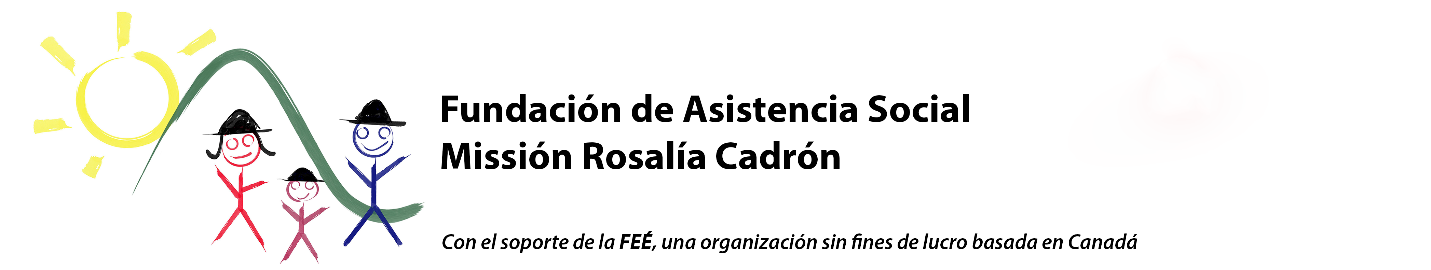 FORMULARIO DE APLICACIÓN  A LA BECA FARO VERDENombre: Apellido: Dirección postal, electrónica y teléfono: ¿Cuál sería su proyecto de Gradas? ¿En qué medida piensa que podría cumplir con el objetivo de juego para los niños? ¿En qué medida piensa que podría cumplir con el objetivo de gradas amovibles? Incluir imágenes/esquemas y proyecciones detallando las funciones de las gradas¿Cuál sería su cronograma?¿Cuáles su formación académica? POR FAVOR ADJUNTAR SU INFORME DESCRIPTIVO DE SU PROYECTOEnviar esta aplicación a faroverde@fee.ong antes del 15 de julio de 2019¡Agradeciéndole de antemano por su interés!Herramientas necesariasCantidad de guadua tratada requeridaNúmero de asientosOtros puntos relevantesOtros puntos relevantesOtros puntos relevantesOtros puntos relevantes